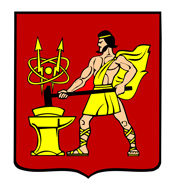 АДМИНИСТРАЦИЯ  ГОРОДСКОГО ОКРУГА ЭЛЕКТРОСТАЛЬМОСКОВСКОЙ   ОБЛАСТИПОСТАНОВЛЕНИЕ  ______14.03.2024___ № ____201/3_________О внесении изменений в Порядки определения объема и условий предоставления субсидий на иные цели муниципальным бюджетным и автономным учреждениям городского округа Электросталь Московской областиВ соответствии с Федеральным законом от 06.10.2003 № 131-ФЗ «Об общих принципах организации местного самоуправления в Российской Федерации», абзацами вторым и четвертым пункта 1 статьи 78.1 Бюджетного кодекса Российской Федерации, постановлением Правительства Российской Федерации от 22.02.2020 №203 «Об общих требованиях к нормативным правовым актам и  муниципальным правовым актам, устанавливающим порядок определения объема и условия предоставления бюджетным и автономным учреждениям субсидий на иные цели» и в целях организации исполнения бюджета городского округа, Администрация городского округа Электросталь Московской области ПОСТАНОВЛЯЕТ:Внести в Порядок определения объема и условий предоставления муниципальным бюджетным и автономным  учреждениям субсидий на иные цели, в отношении которых Управление образования Администрации городского округа Электросталь осуществляет функции и полномочия учредителя, утвержденный постановлением Администрации городского округа Электросталь Московской области от 20.02.2021 № 138/2 «Об утверждении Порядков определения объема и условий предоставления субсидий на иные цели муниципальным бюджетным и автономным учреждениям городского округа Электросталь Московской области» (с  изменениями от 05.04.2021 №283/4, от 21.06.2021 №472/6, от 14.12.2021 №965/12, от 15.12.2022 №1495/12, от 25.04.2023 №535/4 и от 22.12.2023 №1701/12), следующие изменения:1.1. пункт 1.2 раздела 1 «Общие положения» изложить в следующей редакции:«1.2. Целевая субсидия предоставляется учреждениям на следующие цели: 1) выполнение мероприятий по проведению капитального, текущего ремонта, выполнению противоаварийных, противопожарных мероприятий, укрепление материально-технической базы в муниципальных образовательных учреждениях (в рамках муниципальной программы городского округа Электросталь Московской области «Образование»);2) организацию питания обучающихся, получающих основное и среднее общее образование, и отдельных категорий обучающихся, получающих начальное общее образование, в муниципальных общеобразовательных организациях в Московской области (в рамках муниципальной программы городского округа Электросталь Московской области «Образование»);3) организацию питания в муниципальных общеобразовательных учреждениях, реализующих образовательные программы дошкольного образования (в рамках муниципальной программы городского округа Электросталь Московской области «Образование»);4) обеспечение подвоза обучающихся к месту обучения в муниципальные общеобразовательные организации, расположенные в сельских населенных пунктах (в рамках муниципальной программы городского округа Электросталь Московской области «Образование»);5) приобретение оборудования и материальных запасов, консультационно-техническое обслуживание оборудования и программного обеспечения, сопровождение, приобретение неисключительных прав пользования программ, прочие работы, услуги для обеспечения бесперебойного функционирования пунктов приема экзаменов при проведении государственной итоговой аттестации в общеобразовательных организациях (в рамках муниципальной программы городского округа Электросталь Московской области «Образование»);6) выплату компенсаций работникам, привлекаемым к проведению государственной итоговой аттестации в пунктах проведения экзаменов (в рамках муниципальной программы городского округа Электросталь Московской области «Образование»);7) реализацию мероприятий по организации отдыха детей в каникулярное время (в рамках муниципальной программы городского округа Электросталь «Социальная защита населения»);8) организацию бесплатного горячего питания обучающихся, получающих начальное общее образование в государственных и муниципальных образовательных организациях (в рамках муниципальной программы городского округа Электросталь Московской области «Образование»);9) выплату ежемесячного денежного вознаграждения за классное руководство педагогическим работникам муниципальных общеобразовательных организаций, реализующих образовательные программы начального общего, основного общего и среднего общего образования, в том числе адаптированные основные общеобразовательные программы, за счет средств федерального бюджета (в рамках муниципальной программы городского округа Электросталь Московской области «Образование»);10) финансирование расходов на выплату пособия педагогическим работникам муниципальных образовательных организаций в Московской области - молодым специалистам (в рамках муниципальной программы городского округа Электросталь Московской области «Образование»);11) обновление и техническое обслуживание (ремонт) средств (программного обеспечения и оборудования), приобретенных в рамках предоставленной субсидии на государственную поддержку образовательных организаций в целях оснащения (обновления) их компьютерным, мультимедийным, презентационным оборудованием и программным обеспечением в рамках эксперимента по модернизации начального общего, основного общего и среднего общего образования (в рамках национального проекта «Образование», федерального проекта «Цифровая образовательная среда», муниципальной программы городского округа Электросталь Московской области «Цифровое муниципальное образование»);12) реализацию мероприятий, направленных на энергосбережение и повышение энергетической эффективности, не включаемых в нормативные затраты, связанные с выполнением муниципального задания (в рамках муниципальной программы городского округа Электросталь Московской области «Образование»);13) исполнение судебных актов;14) реализацию мероприятий в рамках проектов инициативного бюджетирования (в рамках муниципальной программы городского округа Электросталь Московской области «Развитие институтов гражданского общества, повышение эффективности местного самоуправления и реализации молодежной политики»);15)  установка и монтаж систем видеонаблюдения в муниципальных образовательных учреждениях (в рамках муниципальной программы городского округа Электросталь Московской области «Образование»);16) реализацию мероприятий по благоустройству территорий в муниципальных образовательных организациях (в рамках муниципальной программы городского округа Электросталь Московской области «Образование»);17) оснащение отремонтированных зданий общеобразовательных организаций средствами обучения и воспитания (в рамках муниципальной программы городского округа Электросталь Московской области «Образование»);18) обеспечение образовательных организаций материально-технической базой для внедрения цифровой образовательной среды (в рамках национального проекта «Образование», федерального проекта «Цифровая образовательная среда», муниципальной программы городского округа Электросталь Московской области «Цифровое муниципальное образование»);19) обновление и техническое обслуживание (ремонт) средств (программного обеспечения и оборудования), приобретённых в рамках субсидии на обеспечение образовательных организаций материально-технической базой для внедрения цифровой образовательной среды (в рамках национального проекта «Образование», федерального проекта «Цифровая образовательная среда», муниципальной программы городского округа Электросталь Московской области «Цифровое муниципальное образование»);20) реализацию мероприятий по созданию в муниципальных образовательных организациях: дошкольных, общеобразовательных, дополнительного образования детей, в том числе в организациях, осуществляющих образовательную деятельность по адаптированным основным общеобразовательным программам, условий для получения детьми-инвалидами качественного образования (в рамках муниципальной программы городского округа Электросталь «Социальная защита населения»).».21) обеспечение деятельности советников директора по воспитанию и взаимодействию с детскими общественными объединениями в муниципальных общеобразовательных организациях (в рамках национального проекта «Образование», федерального проекта «Патриотическое воспитание граждан Российской Федерации», муниципальной программы городского округа Электросталь Московской области «Образование»);22) осуществление технологического присоединения к электрическим сетям в целях технологического присоединения энергопринимающих устройств» (в рамках муниципальной программы городского округа Электросталь Московской области «Образование»).»;1.2. пункты 2.13. и 2.14. раздела 2 «Условия и порядок предоставления субсидий» изложить в следующей редакции:«2.13. Соглашение и дополнительные соглашения к нему заключаются в электронном виде с использованием государственной информационной системы «Региональный электронный бюджет Московской области» (за исключением соглашений, финансовое обеспечение предоставления субсидий которых, осуществляется с участием средств федерального бюджета) и подписываются посредством использования усиленных квалифицированных электронных подписей.Соглашение, финансовое обеспечение предоставления субсидий которого, осуществляется с участием средств федерального бюджета, и дополнительные соглашения к нему, заключаются в электронном виде с использованием  ГИИС «Электронный бюджет».2.14. Перечисление целевой субсидии осуществляется на отдельный лицевой счет, открытый учреждению в Финансовом управлении в установленном порядке.»;1.3. раздел 3 «Требования к отчетности» изложить в следующей редакции:«3.1. Учреждения ежеквартально не позднее 15 рабочих дней, следующих за отчетным кварталом, предоставляют главному распорядителю:3.1.1. Отчетность о достижении результатов предоставления Субсидии и иных показателей (при их установлении).3.1.2. Отчетность о реализации плана мероприятий по достижению результатов предоставления Субсидии и иных показателей (при их установлении).3.1.3. Отчетность об осуществлении расходов, источником финансового обеспечения которых является Субсидия.3.2. Главный распорядитель вправе устанавливать в Соглашении дополнительные формы представления учреждением отчетности и сроки их представления.3.3. Результаты предоставления целевой субсидии должны быть конкретными, измеримыми и соответствовать результатам национальных, региональных проектов (в случае если целевая субсидия предоставляется в целях реализации такого проекта), с отражением показателей, необходимых для достижения результатов предоставления субсидии, включая показатели в части материальных и нематериальных объектов и (или) услуг, планируемых к получению при достижении результатов соответствующих проектов (при возможности такой детализации).»;	1.4. наименование раздела 4. «Порядок осуществления контроля за соблюдением целей, условий и порядка предоставления целевых субсидий и ответственность за их несоблюдение» изложить в следующей редакции: «4. Порядок осуществления контроля за соблюдением целей иусловий предоставления целевых субсидий и ответственность за их несоблюдение»;	1.5. в пункте 4.2. раздела 4 «Порядок осуществления контроля за соблюдением целей и условий предоставления целевых субсидий и ответственность за их несоблюдение» после слов «Принятие решения об использовании в очередном финансовом году не использованных в текущем финансовом году остатков средств целевых субсидий» дополнить словами «на достижение целей, установленных при предоставлении субсидии,».2. Внести в Порядок определения объема и условий предоставления субсидий на иные цели муниципальным бюджетным и автономным учреждениям, в отношении которых Управление по культуре и делам молодежи Администрации городского округа Электросталь осуществляет функции и полномочия учредителя, утвержденный постановлением Администрации городского округа Электросталь Московской области от 20.02.2021 № 138/2 «Об утверждении Порядков определения объема и условий предоставления субсидий на иные цели муниципальным бюджетным и автономным учреждениям городского округа Электросталь Московской области» (с  изменениями от 05.04.2021 №283/4, от 21.06.2021 №472/6, от 14.12.2021 №965/12 и от 16.06.2022 №607/6, от 25.04.2023 №535/4, от 18.08.2023 №1130/8, от 05.12.2023 №1599/12 и от 22.12.2023 №1701/12), следующие изменения:	2.1. пункт 2.13 раздела 2 «Условия и порядок предоставления субсидий» изложить в следующей редакции:«2.13. Соглашение и дополнительные соглашения к нему заключаются в электронном виде с использованием государственной информационной системы «Региональный электронный бюджет Московской области» (за исключением соглашений, финансовое обеспечение предоставления субсидий которых, осуществляется с участием средств федерального бюджета) и подписываются посредством использования усиленных квалифицированных электронных подписей.	Соглашение, финансовое обеспечение предоставления субсидий которого, осуществляется с участием средств федерального бюджета, и дополнительные соглашения к нему, заключаются в электронном виде с использованием ГИИС «Электронный бюджет».»;2.2. дополнить пунктом 2.14. раздела 2 «Условия и порядок предоставления субсидий» следующего содержания:«2.14. Перечисление целевых субсидий осуществляется на отдельный лицевой счет, открытый учреждению в Финансовом управлении в установленном порядке.»;2.3. раздел 3 «Требования к отчетности» изложить в следующей редакции:«3.1. Учреждения ежеквартально не позднее 15 рабочих дней, следующих за отчетным кварталом, предоставляют главному распорядителю:3.1.1. Отчетность о достижении результатов предоставления Субсидии и иных показателей (при их установлении).3.1.2. Отчетность о реализации плана мероприятий по достижению результатов предоставления Субсидии и иных показателей (при их установлении).3.1.3. Отчетность об осуществлении расходов, источником финансового обеспечения которых является Субсидия.3.2. Главный распорядитель вправе устанавливать в Соглашении дополнительные формы представления учреждением отчетности и сроки их представления.3.3. Результаты предоставления целевой субсидии должны быть конкретными, измеримыми и соответствовать результатам национальных, региональных проектов (в случае если целевая субсидия предоставляется в целях реализации такого проекта), с отражением показателей, необходимых для достижения результатов предоставления субсидии, включая показатели в части материальных и нематериальных объектов и (или) услуг, планируемых к получению при достижении результатов соответствующих проектов (при возможности такой детализации).»;	2.4. наименование раздела 4. «Порядок осуществления контроля за соблюдением целей, условий и порядка предоставления целевых субсидий и ответственность за их несоблюдение» изложить в следующей редакции: «4. Порядок осуществления контроля за соблюдением целей иусловий предоставления целевых субсидий и ответственность за их несоблюдение»;	2.5. в пункте 4.2. раздела 4 «Порядок осуществления контроля за соблюдением целей и условий предоставления целевых субсидий и ответственность за их несоблюдение» после слов «Принятие решения об использовании в очередном финансовом году не использованных в текущем финансовом году остатков средств целевых субсидий» дополнить словами «на достижение целей, установленных при предоставлении субсидии,».	3. Внести в Порядок определения объема и условий предоставления муниципальным бюджетным и автономным учреждениям субсидий на иные цели, в отношении которых Управление по физической культуре и спорту Администрации городского округа Электросталь Московской области выполняет функции и полномочия учредителя, утвержденный постановлением Администрации городского округа Электросталь Московской области от 20.02.2021 № 138/2 «Об утверждении Порядков определения объема и условий предоставления субсидий на иные цели муниципальным бюджетным и автономным учреждениям городского округа Электросталь Московской области» (с  изменениями от 05.04.2021 №283/4, от 21.06.2021 №472/6 и от 14.12.2021 №965/12,от 30.08.2023 №1182/8, от 05.12.2023 №1599/12 и от 22.12.2023 №1701/12), следующие изменения:	3.1. пункт 2.13 раздела 2 «Условия и порядок предоставления субсидий» изложить в следующей редакции:«2.13. Соглашение и дополнительные соглашения к нему заключаются в электронном виде с использованием государственной информационной системы «Региональный электронный бюджет Московской области» (за исключением соглашений, финансовое обеспечение предоставления субсидий которых, осуществляется с участием средств федерального бюджета) и подписываются посредством использования усиленных квалифицированных электронных подписей.	Соглашение, финансовое обеспечение предоставления субсидий которого, осуществляется с участием средств федерального бюджета, и дополнительные соглашения к нему, заключаются в электронном виде с использованием ГИИС «Электронный бюджет».»;3.2. дополнить пунктом 2.14. раздела 2 «Условия и порядок предоставления субсидий» следующего содержания:«2.14. Перечисление целевых субсидий осуществляется на отдельный лицевой счет, открытый учреждению в Финансовом управлении в установленном порядке.»;3.3. раздел 3 «Требования к отчетности» изложить в следующей редакции:«3.1. Учреждения ежеквартально не позднее 15 рабочих дней, следующих за отчетным кварталом, предоставляют главному распорядителю:3.1.1. Отчетность о достижении результатов предоставления Субсидии и иных показателей (при их установлении).3.1.2. Отчетность о реализации плана мероприятий по достижению результатов предоставления Субсидии и иных показателей (при их установлении).3.1.3. Отчетность об осуществлении расходов, источником финансового обеспечения которых является Субсидия.3.2. Главный распорядитель вправе устанавливать в Соглашении дополнительные формы представления учреждением отчетности и сроки их представления.3.3. Результаты предоставления целевой субсидии должны быть конкретными, измеримыми и соответствовать результатам национальных, региональных проектов (в случае если целевая субсидия предоставляется в целях реализации такого проекта), с отражением показателей, необходимых для достижения результатов предоставления субсидии, включая показатели в части материальных и нематериальных объектов и (или) услуг, планируемых к получению при достижении результатов соответствующих проектов (при возможности такой детализации).»;	3.4. наименование раздела 4. «Порядок осуществления контроля за соблюдением целей, условий и порядка предоставления целевых субсидий и ответственность за их несоблюдение» изложить в следующей редакции: «4. Порядок осуществления контроля за соблюдением целей иусловий предоставления целевых субсидий и ответственность за их несоблюдение»;	3.5. в пункте 4.2. раздела 4 «Порядок осуществления контроля за соблюдением целей и условий предоставления целевых субсидий и ответственность за их несоблюдение» после слов «Принятие решения об использовании в очередном финансовом году не использованных в текущем финансовом году остатков средств целевых субсидий» дополнить словами «на достижение целей, установленных при предоставлении субсидии,».4. Внести в Порядок определения объема и условия предоставления муниципальным бюджетным учреждениям субсидий на иные цели, в отношении которых Управление городского жилищного и коммунального хозяйства Администрации городского округа Электросталь осуществляет функции и полномочия учредителя, дополнив постановление Администрации городского округа Электросталь Московской области от 20.02.2021 № 138/2 «Об утверждении Порядков определения объема и условий предоставления субсидий на иные цели муниципальным бюджетным и автономным учреждениям городского округа Электросталь Московской области» (с  изменениями от 15.12.2022 №1495/12 и от 22.12.2023 №1701/12), следующие изменения:	4.1. пункт 2.12 раздела 2 «Условия и порядок предоставления субсидий» изложить в следующей редакции:«2.12. Соглашение и дополнительные соглашения к нему заключаются в электронном виде с использованием государственной информационной системы «Региональный электронный бюджет Московской области» (за исключением соглашений, финансовое обеспечение предоставления субсидий которых, осуществляется с участием средств федерального бюджета) и подписываются посредством использования усиленных квалифицированных электронных подписей.	Соглашение, финансовое обеспечение предоставления субсидий которого, осуществляется с участием средств федерального бюджета, и дополнительные соглашения к нему, заключаются в электронном виде с использованием ГИИС «Электронный бюджет».»;4.2. дополнить пунктом 2.13. раздела 2 «Условия и порядок предоставления субсидий» следующего содержания:«2.13. Перечисление целевых субсидий осуществляется на отдельный лицевой счет, открытый учреждению в Финансовом управлении в установленном порядке.»;4.3. раздел 3 «Требования к отчетности» изложить в следующей редакции:«3.1. Учреждения ежеквартально не позднее 15 рабочих дней, следующих за отчетным кварталом, предоставляют главному распорядителю:3.1.1. Отчетность о достижении результатов предоставления Субсидии и иных показателей (при их установлении).3.1.2. Отчетность о реализации плана мероприятий по достижению результатов предоставления Субсидии и иных показателей (при их установлении).3.1.3. Отчетность об осуществлении расходов, источником финансового обеспечения которых является Субсидия.3.2. Главный распорядитель вправе устанавливать в Соглашении дополнительные формы представления учреждением отчетности и сроки их представления.3.3. Результаты предоставления целевой субсидии должны быть конкретными, измеримыми и соответствовать результатам национальных, региональных проектов (в случае если целевая субсидия предоставляется в целях реализации такого проекта), с отражением показателей, необходимых для достижения результатов предоставления субсидии, включая показатели в части материальных и нематериальных объектов и (или) услуг, планируемых к получению при достижении результатов соответствующих проектов (при возможности такой детализации).»;4.4. наименование раздела 4. «Порядок осуществления контроля за соблюдением целей, условий и порядка предоставления целевых субсидий и ответственность за их несоблюдение» изложить в следующей редакции: «4. Порядок осуществления контроля за соблюдением целей иусловий предоставления целевых субсидий и ответственность за их несоблюдение»;4.5. в пункте 4.2. раздела 4 «Порядок осуществления контроля за соблюдением целей и условий предоставления целевых субсидий и ответственность за их несоблюдение» после слов «Принятие решения об использовании в очередном финансовом году не использованных в текущем финансовом году остатков средств целевых субсидий» дополнить словами «на достижение целей, установленных при предоставлении субсидии,».5. Опубликовать настоящее постановление на официальном сайте городского округа Электросталь Московской области по адресу www.electrostal.ru в информационно-телекоммуникационной сети Интернет.6.  Настоящее постановление вступает в силу после его официального опубликования и распространяется на правоотношения, возникшие с 1 января 2024 года.7. Контроль за исполнением настоящего постановления возложить на первого заместителя Главы городского округа Электросталь Московской области Печникову О.В.Глава городского округа                                                                                          И.Ю. Волкова